Liberec 12.12.2007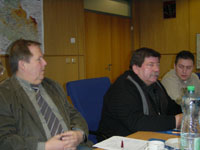 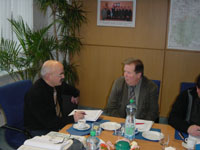 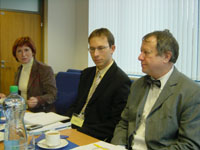 